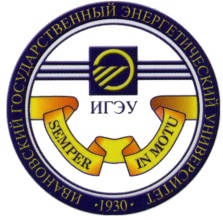 Бюллетень новых поступлений(апрель – декабрь 2022 гг.)Иваново, 2022Бюллетень новых поступлений (апрель  – декабрь 2022 гг.) / Ивановский государственный энергетический университет им. В. И. Ленина, Библиотека; сост. С. В. Крамачева, отв. ред.: Л. В. Сухорукова. – Иваново, 2022. –  5 с.В бюллетене представлены новые книги, поступившие в библиотеку в . Бюллетень адресован научным работникам, аспирантам, студентам.Ивановский государственный энергетический университет, 2022Естественные наукиБериков, В. Б. Методы кластерного анализа данных и сегментации изображений : учебное пособие / В.Б. Бериков ; Министерство образования и наука РФ, Новосибирский государственный университет, Механико-математический факультет. - Новосибирск : Новосибирский государственный университет, 2015. - 98 с.Механика нано- и микродисперсных магнитных сред : [учебник для вузов] / В. М. Полунин, А. М. Стороженко, П. А. Ряполов, Г. В. Карпова ; под редакцией В. М. Полунина. - Москва : ФИЗМАТЛИТ, 2015. - 192 с. Очков, В. Ф. Лев Толстой и математика / В. Ф. Очков, Н. А. Очкова ; Министерство просвещения Российской Федерации ; Московский педагогический государственный университет. - Москва : МПГУ, 2022. - 172 с.Шварцман, Д. А. Уравнения математической физики. Альтернатива и новые решения / Д.А. Шварцман. - Москва :Юстицинформ, 2021. - 238 с.Технические наукиАнатолий Федорович Дьяков : альбом : к 85-летию со дня рождения / авторы-составители: М. А. Лукичёв, Н. М. Шаульская. - [Москва] : РМП, 2021. – 216 с.Бабанова, И. С. Управление электропотреблением предприятий нефтегазового комплекса с учетом диагностических оценок технического состояния потребителей-регуляторов / И. С. Бабанова, В. Б. Прохорова, И. С. Токарев. - Москва : Горная книга, 2022. - 372 с. Валерий Николаевич Седунов. Он спешил жить... / составители В. В. Люльчак, И. Е. Коновалов ; редколлегия: С. А. Дёмин [и др.]. - Москва, 2019. – 116 с.Ввод в эксплуатацию энергоблоков АЭС-2006 : руководство для организаций и компаний, осуществляющих безопасный и эффективный ввод в эксплуатацию энергоблоков атомных электрических станций / А. Г. Жуков, В. П. Поваров, С. С. Константинов [и др.] ; РОАТОМ. Воронеж : Диамант, 2021. - 291 с.Веселовский, О. Н. Михаил Осипович Доливо-Добровольский / О. Н. Веселовский. - Москва: Б.и., 2021. - 348 с.Волкова, Е. Ф. Современные деформируемые магниевые сплавы: состояние и перспективы применения в высокотехнологичных отраслях промышленности: [учебное пособие] / Е. Ф. Волкова, Л. Л. Рохлин, Б. В. Овсянников ; Всероссийский научно-исследовательский институт авиационных материалов ; под общей редакцией Е. Н. Каблова. - Москва: ВИАМ, 2021. - 392 сГюнтер, Г. Энергетика будущего / Г. Гюнтер. - Переиздание. - Москва: Б.и., 2021. - 124 с.Лаптев, А. Б. Коррозия алюминиевых сплавов: [учебное пособие] / А. Б. Лаптев, В. В. Кравцов ; Всероссийский научно-исследовательский институт авиационных материалов ; под общей редакцией Е. Н. Каблова. - Москва: ВИАМ, 2021. - 320 с:Мухаметов, Р. Р. Термореактивные связующие для полимерных композиционных материалов: [учебное пособие] / Р. Р. Мухаметов, А. П. Петрова ; Национальный исследовательский центр "Курчатовский институт"(НИЦ "Курчатовский институт"- ВИАМ) ; под общей редакцией. Е. Н.Каблова. - Москва: НИЦ "Курчатовский институт"- ВИАМ, 2021. - 528 с.Папков, Б. В. Киберугрозы и кибератаки в электроэнергетике : учебное пособие / Б. В. Папков, А. Л. Куликов, В. Л. Осокин. - Н. Новгород, 2017. - 80 с.Папков, Б. В. Становление и развитие электротехники и электроэнергетики : [учебный справочник для вузов] / Б. В. Папков. - Старый Оскол : ТНТ, 2022. - 412 с.Папков, Б. В. Краткий словарь современной электроэнергетики / Б. В. Папков, П. В. Илюшин, А. Л. Куликов ; под общей редакцией Б. В. Папкова. - Нижний Новгород : XXI век, 2021. - 414 с.Паротурбинная установка К-1200-6,8/50 / В. П. Поваров, О. Л. Безручко, И. Н. Гусев, Д. Е. Усачев ; РОСАТОМ. - Воронеж : Диамат, 2021. - 499 с.Радиационная защита энергоблоков атомных электростанций проекта "АЭС-2006" / В. П. Поваров, С. В. Росновский, И. Н. Гусев [и др.] ; РОСАТОМ. - Воронеж : Диамат, 2021. - 560 с. Развитие современной науки и образования: актуальные вопросы, достижения и инновации : сборник статей Международной научно-практической конференции, состоявшейся 20 января . в г. Пенза : в 2 ч. Ч. 2 / Международный центр научного сотрудничества "Наука и просвещение" ; ответственный редактор Г. Ю Гуляев. - Пенза : Наука и просвещение, 2022. - 250 с.Системы безопасности "АЭС-2006" / В. П. Поваров, В. Ф. Украинцев, Д. Б. Стацура [и др.] ; РОСАТОМ. - Воронеж : Воронежская областная типография-издательство им. Е.А. Болховитинова, 2021. - 540 с.Чернов, К. В. Кодорефлексия и когнификация безопасности техногенной деятельности : монография / К.В. Чернов. - Москва :Русайнс, 2022.- 188 с.КраеведениеГавриловский Посад за двести лет по писцовым книгам / сост. А. Бобров (1893 год), В. Махалов (2014 год). - Иваново, 2014. - 64 с.Градусов, В. Н. Студенческие отряды Ивановского энергетического института / В. Н. Градусов, В. А. Корнев. - Иваново : Ивановский издательский дом, 2022. - 360 с.Иваново-город трудовой доблести: хроника присвоения почетного звания : [учебно-наглядное пособие по "Отечественной истории"] / составитель, автор и ответственный редактор В. С. Околотин. - Иваново, 2022. – 51 с.Из истории деятельности тыла в годы Великой Отечественной войны ( по материалам Ивановской области) : хрестоматия / Б. А. Борисов, П. Д. Васильев, В. С. Околотин [и др.] ; составитель, ответственный редактор В. С. Околотин. - Иваново, 2022.История спорта в жизни города Иванова : спортивная летопись / К. Е. Балдин, А. М. Ильичёв, В. С. Околотин [и др.]. - Иваново : Ивановский государственный университет, 2022. - 424 с.Мошкарин А. В. Памяти ученого, коллеги, друга, семьянина. / Министерство науки и высшего образования Российской Федерации, Ивановский государственный энергетический университет им. В. И. Ленина. - Иваново: Б.и., 2022. - 68 с.Околотин, В. С. Строительно-промышленный холдинг "КСК": история и перспективы развития (1976-2021 гг.) / В. С. Околотин ; редакционный совет: М. С. Спиридонов [и др.]. - Иваново: ИИТ"А-Гриф", 2021. - 464 с.Орлов, Д. Л. Иваново-Вознесенский губернский музей, 1919 год / Д. Л. Орлов ; редколлегия: В. С. Конорев [и др.] ; предисловие К. Е. Балдина. - Иваново : Издатель Епишева О. В., 2022. - 87 с. Помним! Гордимся! Чтим! : Документально-исторический альманах / Ивановская городская организация "Всероссийской общественной организации ветеранов (пенсионеров) войны, труда, Вооруженных Сил и правоохранительных органов ; составители Н. И. Быстров, Л. П. Соловьева. - Иваново : Информатика, 2022. - 38 с.Ставровский, Е. С. Шуя. История и современность / Е. С. Ставровский. - Иваново : Референт, 2021. - 192 с.Ставровский, Е. С. Род Бальмонтов в лицах и судьбах / Е. С. Ставровский. - Иваново : ПресСто, 2017. – 224 с.Столбов, В. П. Старообрядцы в истории Ивановского края : монография / В. П. Столбов ; Министерство науки и высшего образования Российской Федерации, Ивановский государственный химико-технологический университет, Гуманитарный институт. - Иваново, 2022. - 224 с.Исторические наукиАникин, Г. Гордость и Боль / Г. Аникин. -  Москва :ЛитРес, 2022. – 85 с.Танака, Тайдзи. Япония. Полная история страны / Т. Танака ; перевод с японского Т. С. Баринова. Москва : АСТ, 2022. - 336 с. Экономические наукиОстровский, Илья. Продажи на маркетплейсах и как это работает / И. Островский. - Москва : Капитал, 2022. - 120 с. Тверской, М. Retailing для русскоговорящих: управление предприятием розничной торговли / М. Тверской. - Санкт-Петербург ; Москва ; Минск : Питер, 2022. - 480 с.